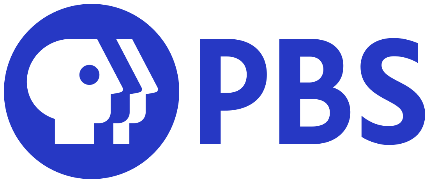 PBS | WORLD ON FIRE | PASSPORT PROMOTION E-APPEAL | MARCH 2020SUBJECT: Why stop with just one episode? [First name] – Just in time for another weekend close to home… [STATION] brings you an epic new MASTERPIECE series that chronicles the fates of ordinary people swept up in the events of the greatest war in human history. WORLD ON FIRE comes to [STATION] this Sunday night. It’s the first of seven gripping episodes. As a supporter, you can have full access to all episodes, all at once! That’s right! Donate $5 or more a month, or $60 or more annually, and you’ll get easy access to [STATION] Passport just in time for the premiere. Along with access to WORLD ON FIRE, you can also watch hundreds of episodes of your favorite series… check in with PBS NewsHour… and escape into some of the best performances, drama and documentaries on the planet – anytime of the day or night.[BUTTON]HERE’S MY DONATIONSIGN ME UP FOR [STATION] PASSPORT!Your donation is essential funding for the programs you care most about. So, please, be generous today. Help [STATION] thrive, and get yourself set for some incredible binge-worthy TV. Enjoy!NameTitle